Publicado en Madrid el 26/04/2021 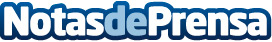 DHL Express se asocia con Fiat Professional para promover la electrificación del transporte de última milla DHL adquiere 100 de las primeras furgonetas Fiat E-Ducato para su flota europea, lo que supone el siguiente paso hacia el objetivo de conseguir que el 60% de la flota sea eléctrica para 2030. La compañía tiene un ambicioso plan para incorporar más de 14.000 vehículos eléctricos a la flota de reparto en toda EuropaDatos de contacto:Noelia Perlacia915191005Nota de prensa publicada en: https://www.notasdeprensa.es/dhl-express-se-asocia-con-fiat-professional Categorias: Finanzas Automovilismo Logística Industria Téxtil Industria Automotriz http://www.notasdeprensa.es